The Murdered Jesus, Pt. 3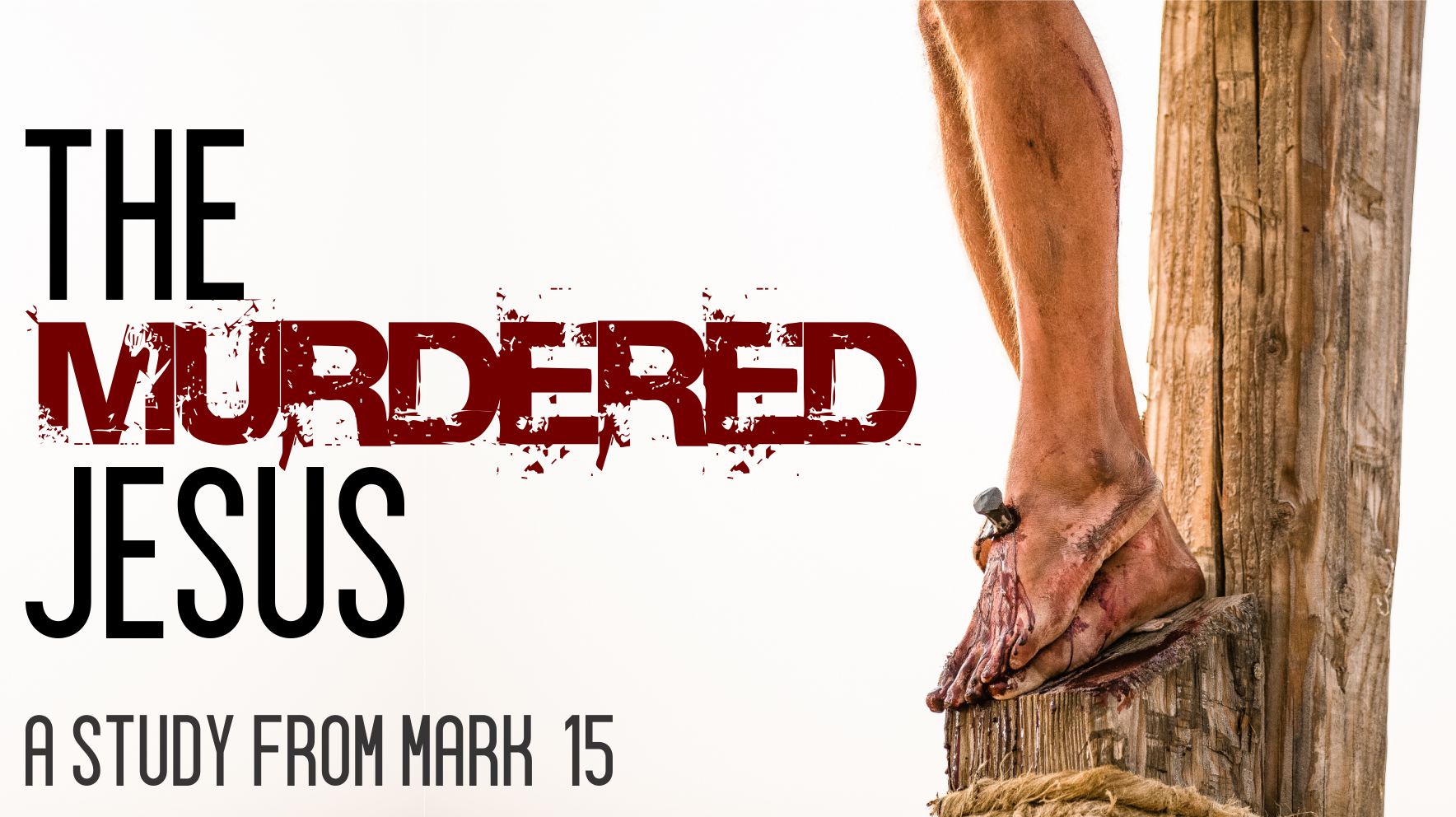 	Killing Jesus (Mark 15:21-32)Our Mission: To help people know, love & serve JesusI. The _________________(Mark 14:10-15:20)II. The ________________(Mark 15:21-25)III. The ________________(Mark 15:26-32)Our goal every Sunday is that you go home (1) understanding the passage better, (2) having some ideas about how to live the passage & (3) standing in awe of Jesus.Growth QuestionsThese questions are meant to help you apply Sunday’s message to your life personally and to help others – like the people in a Growth Group – do the same.  Can being honest and vulnerable about your life be intimidating?  Is it OK to struggle and have real questions?  The answer to both questions is “Yes.”  So, a Growth Group is meant to be a safe place where we help anyone know, love and serve Jesus better.  If you’re not in one, you can sign up online and then just show up.  If you missed this or any message, you can go to our website, iTunes or our youTube page.Read Mark 15:21-32 slowly and carefully.  What stands out most to you and why?Read 1 Peter 2:18-25.  Explain how Peter applied the sufferings of Christ on the cross to the Christians he wrote to.  How were they to live in light of Jesus being an example of suffering?Read Hebrews 12:1-3.  Explain how the writer applied the sufferings of Christ to the Christians he wrote to. How were they to live in light of the fact that Jesus suffered such hostility against Himself?Read Romans 12:14-21.  All of it does not apply, but how Jesus suffered in the face of pain and mockery exemplify the way we’re supposed to face our own trials and sufferings.  Is that helpful?  Why or why not?Write out a prayer based on the growth questions you answered above.If you need help for any reason, go here https://redeemeraz.org/counselingJesus’ Last DaysSundayMondayTuesdayWednesdayThursdayFridaySaturdaySunday